OGS-Anmeldung Liebe Familien und Erziehungsberechtigte,die Online-Anmeldungen für das Schuljahr 2024/2025 gehen in die nächste Runde. Unsere Anmeldeseite wurde für das neue Schuljahr erneuert und verbessert. Schauen Sie gerne auf unsere Webseite, um sich genauer zu informieren (https://ogs.awo-bielefeld.de). Anmeldestart ist der 30.10.2023.Bevor Sie Ihr Kind für das Schuljahr 2024/25 für die OGS anmelden, beachten Sie bitte folgende, wichtige Informationen:Sie können Ihre E-Mail-Adresse aus dem letzten Schuljahr wiederverwenden! Sie müssen dazu nur ein neues Passwort bestimmen. Klicken oder tippen Sie dazu beim Login auf „Neues Passwort/Passwort vergessen?.“ Dann können Sie Ihr neues Passwort festlegen.Falls Sie ein neues Benutzerkonto erstellen wollen: Sie brauchen eine E-Mail-Adresse. Bitte notieren Sie sich den Benutzernamen und Ihr Passwort. Diese Angaben brauchen Sie, falls Sie Ihre Daten oder die Anmeldung zu einem späteren Zeitpunkt bearbeiten wollen oder, falls Sie kündigen wollen. Laden Sie bitte zwei Beschäftigungsnachweise hoch. Die Vorlagen dafür finden sie hier (https://ogs.awo-bielefeld.de/info) im dem Onlineportal oder auf der Webseite der Schule.Das Absenden der Anmeldung bedeutet nicht automatisch eine Aufnahme in die OGS! Wir prüfen alle vollständigen und fristgerecht ausgefüllten Anträge und geben Ihnen Bescheid, ob Ihr Kind einen OGS Platz bekommen hat.Bitte haben Sie Verständnis dafür, dass wir keine Unterlagen oder Anträge in Papierform annehmen.Es ist möglich, dass das Anmeldeportal zeitweise überlastet ist und sie die Seite nicht aufrufen können. Bitte versuchen Sie es dann zu einem anderen Zeitpunkt noch einmal!Zur Anmeldeseite geht es hier: https://ogs.awo-bielefeld.de oder über den QR Code: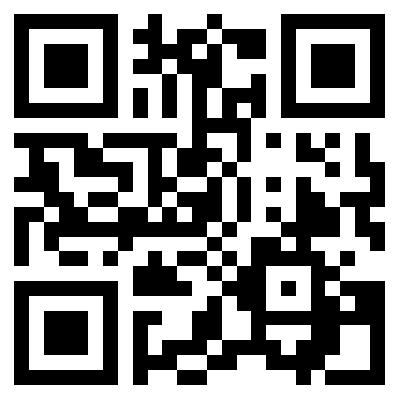 Anmeldeschluss für die 1 bis 4 Klassen ist der 12.01.2024Herzliche GrüßeAWO Kreisverband Bielefeld e.V.i.A. OGS-LeitungCh.Zenker